АДМИНИСТРАЦИЯ МУНИЦИПАЛЬНОГО ОБРАЗОВАНИЯ«МОНАСТЫРЩИНСКИЙ РАЙОН» СМОЛЕНСКОЙ ОБЛАСТИП О С Т А Н О В Л Е Н И Еот ______________________ № ____________Об утверждении 	Положения 	о создании 	условий 	для осуществления присмотра и ухода за детьми, содержания детей в муниципальных 	дошкольных образовательных 	организациях, расположенных 	на территории муниципального 	образования «Монастырщинский район» Смоленской области В соответствии с Федеральным законом от 6 октября 2003 года № 131-ФЗ «Об общих принципах организации местного самоуправления в Российской Федерации», Федеральным законом от 29 декабря 2012 года № 273-ФЗ «Об образовании в Российской Федерации»Администрация муниципального образования «Монастырщинский район» Смоленской области п о с т а н о в л я е т: Утвердить прилагаемое Положение о создании условий для осуществления присмотра и ухода за детьми, содержания детей в муниципальных дошкольных образовательных организациях, расположенных на территории муниципального образования «Монастырщинский район» Смоленской области. Считать утратившим силу постановление Администрации муниципального образования «Монастырщинский район» Смоленской области от 13.03.2015 года № 76 «Об утверждении Положения об организации предоставления общедоступного дошкольного образования и создания условий для осуществления присмотра и ухода за детьми, содержание детей в муниципальных бюджетных образовательных учреждениях, реализующих образовательные программы дошкольного образования, находящихся на территории муниципального образования "Монастырщинский район» Смоленской области.Контроль за исполнением настоящего постановления возложить на заместителя Главы муниципального образования "Монастырщинский район" Смоленской области по социальным вопросам Дьяконенкова Н.А.Глава муниципального образованияМонастырщинский район»Смоленской области								В.Б. ТитовУТВЕРЖДЕНОпостановлением Администрации муниципального образования «Монастырщинский район» Смоленской областиот __________________ №______Положениео создании условий для осуществления присмотра и ухода за детьми, содержания детей в муниципальных дошкольных образовательных организациях, расположенных на территории муниципального образования «Монастырщинский район» Смоленской области.Общие положения.Положение о создании условий для осуществления присмотра и ухода за детьми, содержание детей в муниципальных дошкольных образовательных организациях, расположенных на территории муниципального образования «Монастырщинский район» Смоленской области (далее - Положение), устанавливает общие требования к созданию условий для осуществления присмотра и ухода за детьми, содержания детей дошкольного возраста в муниципальных дошкольных образовательных организациях, расположенных на территории муниципального образования «Монастырщинский район» Смоленской области (далее - присмотр и уход за детьми дошкольного возраста). Положение разработано в соответствии с Федеральным законом от 06.10.2003 № 131-ФЗ «Об общих принципах организации местного самоуправления в Российской Федерации», Федеральным законом от 29.12.2012 № 273-ФЗ «Об образовании в Российской Федерации», СанПиН 2.4.1.3049-13 «Санитарноэпидемиологические требования к устройству, содержанию и организации режима работы дошкольных образовательных организаций», Уставом муниципального образования «Монастырщинский район» Смоленской области.  Общие требования к созданию условий для присмотра и ухода за детьми дошкольного возраста. Присмотр и уход за детьми дошкольного возраста осуществляется в муниципальных образовательных организациях, реализующих образовательную программу дошкольного образования, расположенных на территории муниципального образования «Монастырщинский район» Смоленской области (далее - Учреждение). Присмотр и уход за детьми дошкольного возраста в Учреждениях включает комплекс мер по организации питания и хозяйственно-бытового обслуживания детей, обеспечению соблюдения ими личной гигиены и режима дня, без реализации основной образовательной программы дошкольного образования. Учреждения обязаны осуществлять свою деятельность в соответствии с действующим законодательством об образовании, в том числе создавать безопасные условия присмотра и ухода за детьми дошкольного возраста, их содержания в соответствии с установленными нормами, обеспечивающими жизнь и здоровье обучающихся. Порядок предоставления мест и прием детей дошкольного возраста в Учреждении определяется муниципальным правовым актом Администрации муниципального образования «Монастырщинский район» Смоленской области и Уставом Учреждения. Внеочередным и первоочередным правом предоставления мест в Учреждении пользуются дети граждан, перечень которых предусмотрен нормативными правовыми актами Российской Федерации. Присмотр и уход за детьми дошкольного возраста в Учреждениях осуществляется при наличии необходимых материально-технических условий и кадрового обеспечения, при наличии соответствующих помещений и прилегающей территории к Учреждению. Состояние помещений и прилегающей к Учреждению территории должно отвечать требованиям санитарно- гигиенических норм и   правил, правил   противопожарной   безопасности, безопасности труда и быть защищено от воздействия факторов, отрицательно влияющих на качество предоставляемых услуг (повышенной температуры воздуха, влажности воздуха, запыленности, загрязненности, шума, вибрации и других факторов). Для осуществления присмотра и ухода за детьми дошкольного возраста в Учреждениях используются: групповые ячейки - изолированные помещения, принадлежащие каждой возрастной (разновозрастной) группе, включающие раздевальную, игровую комнаты, спальню (если предусмотрено проектом), туалетную комнату; специализированные помещения (если предусмотрено проектом), предназначенные для использования возрастными группами (музыкальный зал, физкультурный зал, экологические комнаты и иные помещении); сопутствующие помещения (медицинский блок, пищеблок, прачечная и т.д.) и служебно-бытовые помещения для персонала Учреждения. Помещения должны быть обеспечены водоснабжением (горячим и холодным), канализацией, санузлом. Помещения должны иметь искусственное и естественное освещение. Источники искусственного освещения должны обеспечивать достаточное и равномерное освещение всех помещений. Помещения оборудуются системами отопления. Режим работы Учреждения и групп, в которых осуществляется присмотр и уход за детьми дошкольного возраста, определяется Уставом Учреждения. Для осуществления присмотра и ухода за детьми дошкольного возраста Учреждение должно быть оснащено необходимым оборудованием, отвечающим требованиям стандартов, технических условий, других нормативных документов, обеспечивающих надлежащее качество предоставляемых услуг. Оборудование должно использоваться строго по назначению в соответствии с эксплуатационными документами, содержаться в технически исправном состоянии. Для осуществления присмотра и ухода за детьми дошкольного возраста Учреждение должно располагать необходимым количеством специалистов, отвечающим квалификационным требованиям, указанным в квалификационных справочниках, и (или) профессиональных стандартах в соответствии со штатным расписанием. Организация питания обучающихся возлагается на Учреждение. Организация сбалансированного питания детей дошкольного возраста по нормам, утвержденным действующим законодательством, осуществляется штатными работниками Учреждения, в соответствии с «Санитарно-эпидемиологическими требованиями к устройству, содержанию и организации режима работы дошкольных образовательных организаций». Кратность приема пищи определяется временем пребывания детей дошкольного возраста и режимом работы групп в Учреждении. Питание детей дошкольного возраста осуществляется в соответствии с Примерным десятидневным меню для организации питания детей, рассчитанным с учетом физиологических потребностей в энергии и пищевых веществах для детей всех возрастных групп и рекомендуемых суточных наборов продуктов питания, утвержденным руководителем Учреждения. Медицинское обслуживание детей дошкольного возраста, получающих присмотр и уход в Учреждении, обеспечивается медицинскими работниками в режиме, установленном в Учреждении.   Организацию   оказания   первичной медико-санитарной помощи обучающимся осуществляет ОГБУЗ  «Монастырщинская ЦРБ». Учреждение предоставляет безвозмездно медицинской организации помещение, соответствующее условиям и требованиям для осуществления медицинской деятельности. За присмотр и уход за ребенком учредитель Учреждения вправе устанавливать плату, взимаемую с родителей (законных представителей) и ее размер. Учредитель вправе снизить размер родительской платы или не взимать её с отдельных категорий родителей в определяемых им случаях и порядке. За присмотр и уход за детьми-инвалидами, детьми-сиротами и детьми, оставшимися без попечения родителей, детьми с ОВЗ, обучающимся в Учреждении, родительская плата не взимается. Финансовое обеспечение деятельности групп по присмотру и уходу за детьми в Учреждениях, расположенных на территории муниципального образования «Монастырщинский район» Смоленской области, осуществляется за счёт платы, взимаемой с родителей (законных представителей) детей, посещающих Учреждение. 3. Ответственность 3.1. Ответственность за создание условий для осуществления присмотра и ухода за детьми, содержание детей в Учреждениях, расположенных на территории муниципального образования «Монастырщинский район» Смоленской области, возлагается на руководителей Учреждений. 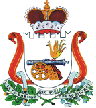 